Class VI BOOKLIST 2024-2025It is not necessary to purchase all items mentioned below. If students have any text books/ exercise books/ items which are unused from previous years they may continue to use the same.Exercise BooksWORKSHEETS AND STATIONERYNOTE: KINDLY USE A BLACK THIN PERMANENT MARKER TO LABEL THE EXERCISE AND TEXT BOOKS.SubjectName of the text bookPublisher/AuthorEnglish (Reader)GrammarRapid ReaderDictionaryVocabularyThe English Tree- 6Revised Cornerstone (Grammar & Composition) Book 6Classic Short Stories - Volume 1 Oxford Pocket dictionary (optional)The Student’s Companion (optional)Sutapa Basu, Eupheus LearningPearson LongmanScholastic Oxford PressWilfred. D. BestMathematicsComposite MathsReference book - NCERT Math Text book-VIS.K Gupta and S.Chand-Revised EditionBy NCERTHindi2nd Language- Madhusree Hindi Pathmala – 6Vyakaran Sambodh -6Bal Ram katha – NCERT3rd language-1.Sunahari Dhoop Bhag 1 Dr. Pradeep Kumar Jain (Madhuban Educational Books)Dr. Pradeep Kumar JainNCERTDr. Prabhat Kumar Rachna Sagar Pvt. Ltd.Bengali2nd Language-
1) Pathamala 6 (Literature)                   2)Byakoron Sathi-6 (Grammar) 3) Ha Ja Ba Ra La (Rapid Reader) 3rd Language— Bornoporichoy -Prothom Bhag.   Dr. Sisir Majumdar & Manojit Basu / S.Chowdhury & Co.Dr. Amal Pal (Chaya & Madhuban Prakashani- NEP 2020)Sukumar Ray/Paschimbanga Madhya Siksha ParshadIshwar Chandra Vidyasagar /Sahitya Kuthi Publication  Third languageSanskritRuchira Bhag 1- NCERTSaraswati Manika  Sanskrit Vyakarana-1NCERTSunita Sachdev- New Saraswati House Pvt LtdScienceExpanded Universal Science Class VIReference book - NCERT science textbook for class VI1) Pearson2) NCERTSocial ScienceNew Longman Vistas for Grade 6 Social StudiesATLAS (optional)Map Booster with social science projectsPearson - Vipul Singh, Anuradha Mukherjee, Jasmine DhillonOxford PressPublisher: Srijan education and digital resourcesITMaster Coder Program on Creative ComputingSuper Teacher EdureformsLife SkillLife Skill VI- A Better YouDr. Gagandeep KaurDescriptionNo. Subject80 Pages Narrow Single line- medium6English - 4 History -280 Pages- Narrow Single line interleaf- medium7Science – 3Geography-2 Geometry – 280 Pages- Narrow Single line interleaf-Big2Math Lab-280 Pages Lab notebook Journal3Science Lab - 3120 Pages Narrow Single Line—long register4 Math – 480 Pages of Narrow Single line- medium32nd languageHindi /Bengali-43rd LanguageHindi-1/Bengali-1/ Sanskrit-1	Files with shoe laces (24pagesx6)-Project (All subjects)64 Pages Drawing BookA4 size1Art and CraftWorld political map India political map 3030GeographyNoDescription1.School Bag (optional)50Narrow single-lined ruled sheets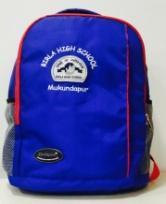 1A set of blue papers-Covers1Art Kit